Reglement Camping Isola - Tourist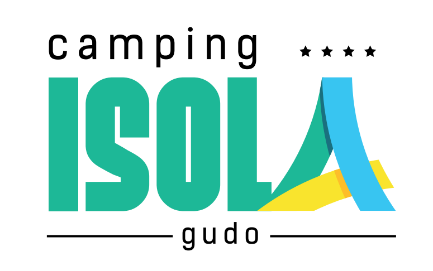 ReglementDie Anwesenheit auf dem Campingplatz schliesst die Anerkennung dieses Reglements sowie der Platzordnung und der gesetzlichen Vorschriften ein. Die Verwaltung kann Massnahmen zur Einhaltung von Ruhe, Ordnung und Sauberkeit ergreifen, Verursacher von Schäden belangen und Mieter, Gäste und/oder Besucher bei Nichteinhaltung vom Platz verweisen. Dieses Reglement gilt uneingeschränkt für alle Kunden.AllgemeinDer Campingplatz Isola dient zur Entspannung und Erholung. Diesem Zweck entsprechend haben die Mieter auf die Mitbenützer Rücksicht zu nehmen.KontaktdatenRichtigkeit der AngabenDer/die Mieter bestätigen die Richtigkeit aller gegenüber dem Camping Isola gemachten Angaben, insbesondere der eigenen Personalien und derjenigen weiterer Personen sowie deren Fahrzeuge. Die Verwaltung überprüft regelmässig, die Richtigkeit der Angaben.PlatzinformationenAbreisezeitBei Abreise ist die Bezahlung des Aufenthaltes bis spätestens um 10.00 Uhr vorzunehmen. Die Parzelle muss bis 11.00 Uhr geräumt sein, um evtl. Reinigungs- und Unterhaltsarbeiten auszuführen.Zugewiesene ParzelleDie Grenzen Ihrer angemieteten Parzelle sind klar ein- und die Strassen sowie Zufahrtswege freizuhalten.Nutzungsberechtigte und Personenwechsel Der Stellplatz darf nur vom Mieter und den bei der Anreise gemeldeten Begleitpersonen benutzt werden.GästeAls Gast gilt jede Person, welche Leistungen oder Dienstleistungen des Camping Isola in Anspruch nimmt. AbfallDie Abfallsammelstelle befindet sich hinter den Sanitären Anlagen. Der Kehricht kann dort sortiert (Papier und Karton, Glas, Grün- und Gartenabfälle, Alu, PET und normaler Kehricht) deponiert werden.Die Abfallsammelstelle wird mit einem 7x24 Stunden Kamerasystem überwacht, um Müllsünder zu entlarven und zur Rechenschaft zu ziehen.Folgende Regeln für die Abfalltrennung sind zu beachten:Der grüne Blechcontainer ist für Papier und Karton – Die Kartonschachteln müssen platzsparend zusammengedrückt und/oder zerkleinert werdenDer blaue Container ist für Glas (Entsorgung erlaubt von 10.00 Uhr bis 12.00 Uhr und von 14.00 Uhr bis 20.00 Uhr)Die grünen Plastikcontainer sind für grün- und kleine GartenabfälleDie blauen Container innerhalb der gedeckten Sammelstelle sind für den allgemeinen Abfall. Dieser Abfall darf nur mit gut verschlossenen Abfallsäcken (z.B. die schwarzen Abfallsäcke von der Migros) deponiert werdenGrosser sperriger Grünabfall, wie z.B. geschnittene Palmblätter, müssen direkt in der Zone B deponiert werdenSperrgut wie z.B. Holz, Plastik, etc. wird während der Saison jeweils am Samstag zwischen 10.00 Uhr und 12.00 Uhr und ausserhalb der Saison an jedem ersten Samstag im Monat, zur gleichen Zeit, an der Abfallstelle entgegengenommen, gewogen und mit CHF 1.— pro Kilo verrechnet.Ruhe und OrdnungBarriereDie Barriere bleibt von 22:00 Uhr bis 7:00 Uhr geschlossen.Spätheimkehrer müssen ihr Auto ausserhalb des Geländes parkieren und am nächsten Tag bis spätestens um 09.00 Uhr umparkieren. Es werden keine Ausnahmen gewährt.Die Einfahrt des Campingplatzes wird von einem 7x24 Stunden Kamerasystem überwacht. Die aufgenommenen Bilder können bei rechtswidrigen Handlungen den zuständigen Behörden übergeben werden.MittagsruheVon 12.00 Uhr bis 13.30 Uhr ist allgemeine Mittagsruhe und unnötiger Lärm ist zu vermeiden.NachtruheDie absolute Nachtruhe ist von 23.00 Uhr bis 07.00 Uhr einzuhalten. Autofahren oder sonstiger Lärm ist in dieser Zeit komplett untersagt.HaustiereAuf dem Camping Isola sind Haustiere erlaubt.Es gelten folgende Regeln:Das Haustier muss auf dem Platz an einer möglichst kurzen Leine gehalten und/oder geführt werdenFür das entsorgen des vom Haustier verrichteten Bedürfnisses, gibt auf dem Campingplatz extra zwei dafür vorgesehene Stellen (Plastikboxen) – Die eine ist bei der Barriere am Eingang und die andere bei der AbfallsammelstelleGeschwindigkeitAuf dem ganzen Campingareal gilt für alle Fahrzeuge das SchritttempoSauberkeit Die Sauberkeit in den Wasch- und WC Anlagen sowie auf dem gesamten Campingplatz ist uns wichtig. Bitte helfen Sie aktiv mit, den Platz bestmöglich sauber zu halten. Sanitäre AnlagenDie Sanitären Anlagen sind mit Sorgfalt zu benutzen und so zu verlassen, wie Sie sie selbst gerne antreffen möchten. Kinder unter 6 Jahren sind durch Erwachsene zu begleiten.Die Behinderten Toilette und Dusche darf nur von behinderten und gebrechlichen Personen benützt werden. Ein Schlüssel kann bei der Verwaltung beantragt werden.WaschkücheDer Abwasch ist von 09:00 Uhr bis 22:00 Uhr gestattet. Während der Mittagszeit (12.00 Uhr bis 13.30 Uhr) kann abgewaschen werden, jedoch müssen die Türen geschlossen sein.Dasselbe gilt für die Benutzung der Waschmaschine und des Tumblers. Die Maschinen sind sorgfältig zu behandeln, nach dem Benutzen gereinigt zu hinterlassen. Festgestellte MängelDefekte oder Mängel sollen unverzüglich der Verwaltung gemeldet werden. Notfall NummerVerwaltung: 076 256 08 40Ambulanz: 144Feuerwehr: 118Polizei: 117ParkplatzordnungParkieren ist nur auf der gebuchten Parzelle erlaubt. Autos dürfen nicht auf leeren Parzellen abstellt werden. Fahrzeuge welche ausserhalb der Öffnungszeiten auf den Besucherplätze parkiert wurden, müssen bis spätestens um 09.00 Uhr umparkiert (auf den eigenen Parkplatz) werden.GrünanlagenGrünanlagen, Bäume, Sträucher und Blumenanlagen dürfen nicht beschädigt oder verändert werden. Klettern auf Bäumen, baulichen Einrichtungen jeder Art und Zäunen ist untersagt. Wäsche aufhängen zwischen Bäume/Palmen ist nicht erlaubt. Jede Haftung wird abgelehnt. Weiter ist es ausserhalb der eigenen Parzelle strengstens verboten Pflanzen zu schneiden. Ebenso ist es untersagt Nägel, Schrauben und ähnliches einzuschlagen oder Gräben um die Parzelle, Zelte oder Bäume zu erstellen. Das entsorgen von Flüssigkeiten auf dem Campingplatz und insbesondere in der Nähe der Bäume ist zu unterlassen. Sollten Bäume oder Pflanzen nach einer Beschädigung durch Dritte umstürzen oder Schaden nehmen, wird jede Haftung abgelehnt. Anders ist dies im Falle eines natürlichen und unvorhersehbaren Ereignisses. Bei Zuwiderhandlung gegen das Reglement, kann der Verursacher zur Rechenschaft gezogen und Schadenersatz eingefordert werden.Regelverstösse werden entsprechend geahndet.FeuerOffene Feuer sind nicht gestattet. Grillieren mit Gas oder mit Kohlen in einem dafür vorgesehenen Behälter (Grill) ist erlaubt.JugendlicheDer Aufenthalt von jugendlichen unter 18 Jahren ist nur in Begleitung von Eltern oder Erziehungsberechtigten erlaubt.SpielplatzBenutzung nur auf eigene Gefahr und Verantwortung. Bei Kindern bis 8 Jahren wird empfohlen die Anlage und Geräte nur unter Aufsicht von Erwachsenen zu nutzen. Jede Haftung wird abgelehnt.Die zur Verfügung stehenden Anlagen und Geräte müssen mit grösstmöglicher Sorgfalt behandelt werden. Mutwillige Zerstörungen werden sofort geahndet und in Rechnung gestellt.Allgemeine InformationenRegelverstösseMissachtungen der in diesem Reglement erwähnten Regeln, werden sofort sanktioniert.  Unkostenbeitrag von CHF 100.-- bis hin zur Aufforderung den Platz sofort zu verlassen!ÖffnungszeitenDie oben beschriebenen Angaben sind ohne Gewähr und gelten für Mieter sowie für Gäste und Besucher.Das vorliegende Reglement tritt am 01.07.2020 in Kraft und ersetzt alle früheren Versionen. Das Reglement kann im Bedarfsfall jederzeit geändert und neuen Verhältnissen angepasst werden.Gudo, 30. Juni 2020Die VerwaltungCamping IsolaAl Gaggioletto 36515 Gudo Was WannTageZeitenCampingGanzes JahrMontag – Sonntag07.00 Uhr – 22.00 UhrRezeptionGanzes JahrMontag – Sonntag08.00 Uhr – 20.00 UhrRestaurantGanzes JahrMontag – Sonntag11.00 Uhr – 24.00 UhrMinimarketAb April bis OktoberMontag – Sonntag08.00 Uhr – 19.00 UhrSchwimmbadAb Mai bis Oktober Montag – Sonntag 08.00 Uhr – 20.00 Uhr